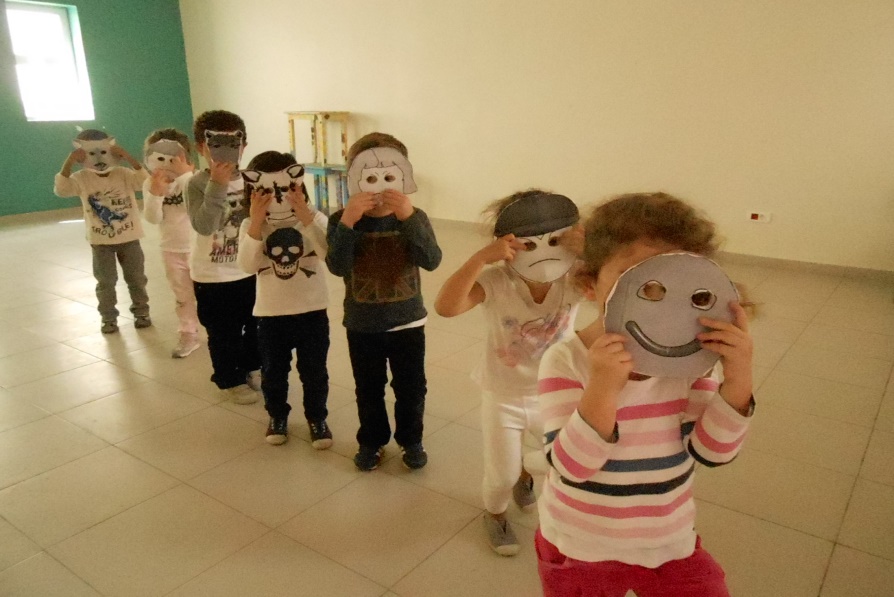 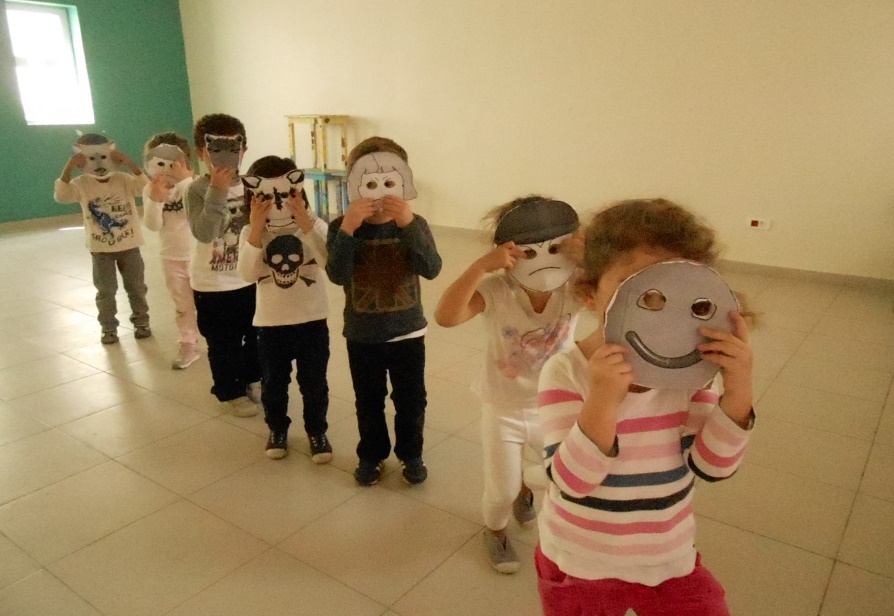           And, THAT is the end!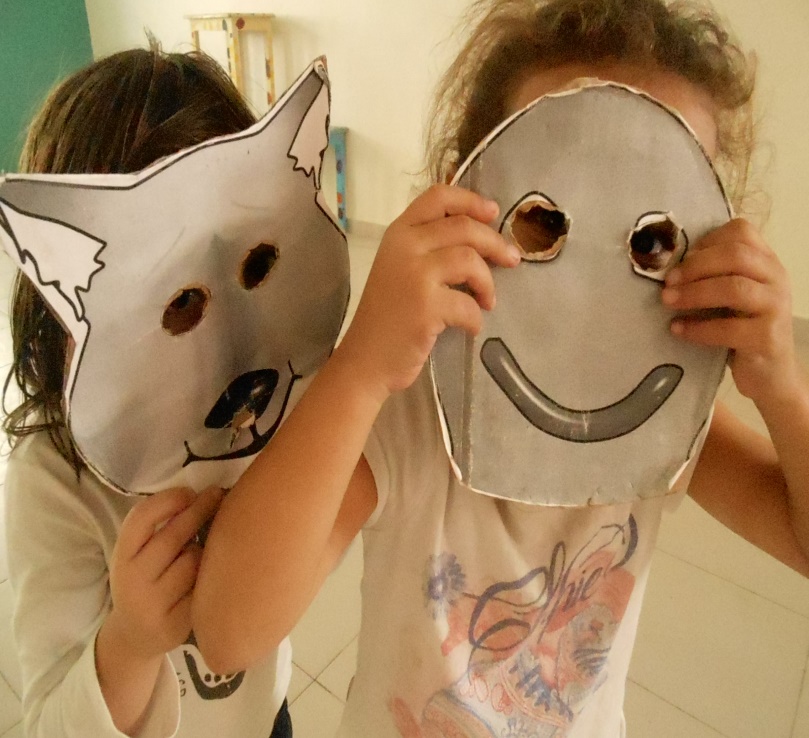 LANGUAGETHE GINGERBREAD MAN